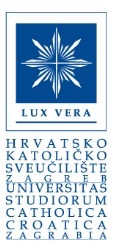 PRIJAVA NA NATJEČAJ ZA DODJELU REKTOROVE NAGRADEZA IZVRSNOST TIJEKOM DIPLOMSKOG SVEUČILIŠNOG STUDIJA Mjesto i datum						Vlastoručni potpis___________________________  			    	   ____________________________OSOBNI PODACIOSOBNI PODACIIme i prezime JMBAGE-mail kontaktZavršen diplomski sveučilišni studij KomunikologijaPovijestPsihologijaSestrinstvoSociologijaUVJETI ZA DODJELU REKTOROVE NAGRADEUVJETI ZA DODJELU REKTOROVE NAGRADE da je kandidat završio studij do 30. rujna prethodne akademske godine;  da je kandidat među 30% magistara struke koji su diplomski sveučilišni studij završili do 30. rujna prethodne akademske godine s najboljim težinskim prosjekom (ne manje od 4,0) ostvarenim tijekom diplomskog sveučilišnog studija i usmjerenja;  da kandidat nije ponavljao godinu, pri čemu se smatra da kandidat nije ponavljao godinu ako je do kraja druge godine diplomskog studija položio sve propisane ispite osim obrane diplomskog rada;  da kandidatu tijekom studija nije izrečena stegovna mjera.  da je kandidat završio studij do 30. rujna prethodne akademske godine;  da je kandidat među 30% magistara struke koji su diplomski sveučilišni studij završili do 30. rujna prethodne akademske godine s najboljim težinskim prosjekom (ne manje od 4,0) ostvarenim tijekom diplomskog sveučilišnog studija i usmjerenja;  da kandidat nije ponavljao godinu, pri čemu se smatra da kandidat nije ponavljao godinu ako je do kraja druge godine diplomskog studija položio sve propisane ispite osim obrane diplomskog rada;  da kandidatu tijekom studija nije izrečena stegovna mjera. OBVEZNI PRILOZIOBVEZNI PRILOZIDokazi o dodatnim postignućima: ostvarene znanstvene aktivnosti (objavljeni znanstveni radovi, izlaganja na znanstvenim skupovima i sl.);  ostvarene stručne i izvannastavne aktivnosti (objavljeni stručni radovi, izlaganje na stručnim skupovima, članstvo u odboru za organizaciju stručnog ili znanstvenog skupa, članstvo u studentskim organizacijama, članstvo u Studentskom zboru i u tijelima Sveučilišta, status demonstratora, dobiveno priznanje sveučilišnog odjela i sl.)  ostvarene aktivnosti izvan Sveučilišta (upisan drugi studij, završene ljetne škole, radionice, škole, tečajevi, volonterstvo, sportske aktivnosti, izložbe i sl.).Dokazi o dodatnim postignućima: ostvarene znanstvene aktivnosti (objavljeni znanstveni radovi, izlaganja na znanstvenim skupovima i sl.);  ostvarene stručne i izvannastavne aktivnosti (objavljeni stručni radovi, izlaganje na stručnim skupovima, članstvo u odboru za organizaciju stručnog ili znanstvenog skupa, članstvo u studentskim organizacijama, članstvo u Studentskom zboru i u tijelima Sveučilišta, status demonstratora, dobiveno priznanje sveučilišnog odjela i sl.)  ostvarene aktivnosti izvan Sveučilišta (upisan drugi studij, završene ljetne škole, radionice, škole, tečajevi, volonterstvo, sportske aktivnosti, izložbe i sl.).